Zarva IgorExperience:Position applied for: 2nd OfficerDate of birth: 28.11.1987 (age: 29)Citizenship: UkraineResidence permit in Ukraine: NoCountry of residence: UkraineCity of residence: MykolayivContact Tel. No: +38 (093) 909-22-87E-Mail: zarvik1@gmail.comSkype: zarvik87U.S. visa: NoE.U. visa: Yes. Expiration date 06.04.2018Ukrainian biometric international passport: Not specifiedDate available from: 11.04.2017English knowledge: GoodMinimum salary: 2800 $ per month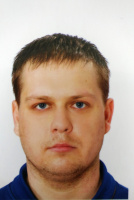 PositionFrom / ToVessel nameVessel typeDWTMEBHPFlagShipownerCrewing2nd Officer26.06.2016-20.12.2016FearlessBulk Carrier32000-LiberiaSea :eader2nd Officer20.07.2015-28.02.2016Ocean VictoryGeneral Cargo6085.3-MaltaFaubert Maritime LTDSea Leader2nd Officer22.10.2014-10.03.2015Santa Katerina1General Cargo4235-PanamaAnce Maritime CorporationSea Leader3rd Officer12.11.2013-11.07.2014Ocean GrandPassenger Ro-Ro Ship5813-PanamaTen Bosch Cruise Panama S.AUkr Tramp2nd Officer25.05.2012-29.09.2012m/v SaadetGeneral Cargo3092-MaltaEurasia Shipping LTDMarine Man2nd Officer11.02.2011-11.08.2011M/V TaradisGeneral Cargo3816-IranKhazar Sea Shiping LinesMarine ManOrdinary Seaman18.01.2010-25.06.2010Neptune ThelisisCar Carrier7210-MaltaNeptune LinesV.ShipsOrdinary Seaman13.05.2008-24.10.2008Neptune DynamisCar Carrier5600-MaltaNeptune LinesV.Ships